研究紀要、評論題目第一作者姓名服務單位及職稱（以正職為主，服務單位以不超過3個為原則）第二作者姓名服務單位及職稱（以正職為主，服務單位以不超過3個為原則）前言投稿論文全文採用A4 大小的紙張，每頁上下緣各留2.54公分及左右兩側各留3.17公分，正文分為兩欄，兩欄格式之欄寬應相同，兩欄間隔為1.78字元。打字左右對齊、全文均採最小行高3pt；版面採A4 直式，文稿採左至右橫；分段寫作，段首空二字，段落之間，設定為與後段距離一行間距，左右邊對齊；中文採新細明體12 號，全形標點符號；英文採Times New Roman 12號，半形標點符號；全文文章請以MS-Word 編輯軟體建檔。論文格式說明使用語言：中文。論文長度：研究紀要文長在 5,000 到 12,000字為限；評論文長在2,000到5,000 字為限。如有附註及參考文獻，請依照 APA 格式撰寫。字體：（中文：新細明體；英文：Times New Roman）論文題目：18號粗體字。段落標題：14號粗體字。小節標題：12號細體字。作者名字、作者所屬單位：10號細體字。圖形標題與文字、表格標題與文字、註解、上標、下標：10號細體字。參考文獻：12號細體字，請採APA格式。若有細項說明徵稿條件內含「研究紀要」或「評論」，由作者自由發揮，亦兼採約稿和徵稿方式。同一期刊物中，相同之第一作者投稿至各專區之文章數量至多以一篇為限，全數專區之投稿文章數量加總不得超過兩篇以上，前述投稿者另列為第二作者之文章數量至多可再增加一篇為限。本文表格表1 表格說明：表格標題必須置於表格上方且置中。新細明體，10號。資料來源：(置左，新細明體，8號)圖片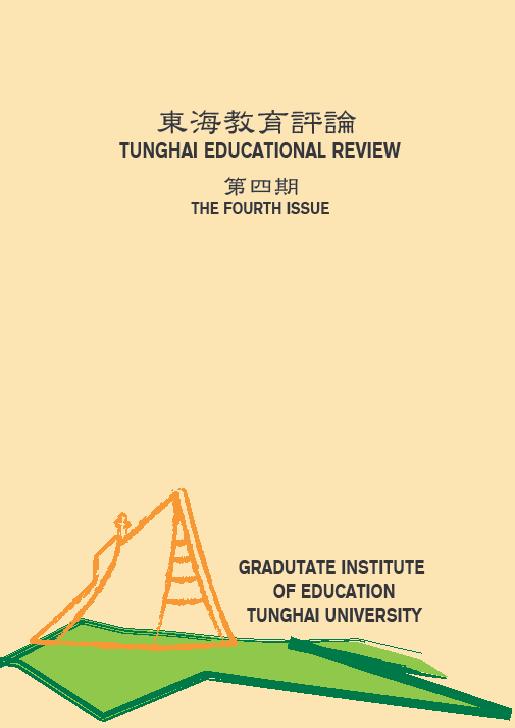 圖1圖示說明：圖片標題必須置於圖片下方並置中。結語再次感謝諸位先進熱情投稿，請記得：截稿日期：出版日前第二個月之25日（如4月1日出版，則截稿日為2月25日）。文稿請利用電郵投稿：thu.edu.review@gmail.com。若有任何疑問，歡迎隨時以電郵：thu.edu.review@gmail.com聯絡。東海教育評論編輯委員會敬上參考文獻王靜珠（2002）。我對托兒所和幼稚園功能整合的建議。幼兒教育年刊，14，1-20。李新民（2003）。幼兒教師薪資滿足感、工作壓力與工作滿足感之研究。教育研究，11，115-126。李新民（2003）。台灣與瑞典幼兒教保體制差異之探討。樹德科技大學學報，5(1)，93-110。Buber, M. (1970). I and thou. In H. Ozmon (Ed.), Contemporary critics of education (pp.43-50). New York: Haper & Row.Dewey, J. (1938). Experience and education. New York: Collier.Freire, P. (1975). Cultural action for freedom. Cambridge, MA: Harvard Educational Review.Nasir, N. S., McLaughlin, M. W., & Johns, A. (2009). What does it mean to be African American: Construction of race and academic identity in an urban public high school. American Educational Research Journal, 46(1), 73-114.名稱截稿日期出版日期東海教育評論出版前第二個月的25日每月1日